河南省职业技术教育学会文件豫职教会秘[2020] 02 号各会员单位、分支机构：根据《河南省职业技术教育学会章程》（简称章程）和《关于调整会费标准和缴纳办法的通知》（豫职教学会[2013]3号）有关规定，各会员单位和分支机构应按规定及时缴纳会费。现将2019年会费标准和缴纳办法通知如下：会费标准1.理事会员单位每年缴纳1000元；2.常务理事会员单位每年缴纳2000元；3.副会长会员单位每年缴纳3000元；4.有一定经济能力的会员单位，可自愿超过上述标准缴纳会费。会费缴纳办法1.按规定每年缴纳会费是学会章程规定的义务，单位会员应严格履行，并按照上述会费标准缴纳会费；2.请各会员单位、分支机构于2020年10月31日之前将会费汇至学会银行账户，并与学会秘书处联系领取电子票据。汇款时，请务必在汇款用途一栏注明汇款单位。学会银行账户：开户单位：河南省职业技术教育学会开户行：中国建设银行郑州农科路支行或花园路支行     账号：41001507010050205755                                                                                                                                                                                                                                                                                                                                                                                                                                                                                   秘书处联系人：李向阳、余文静  电话：0371—85901535    13273716997（李）      13253518861（余）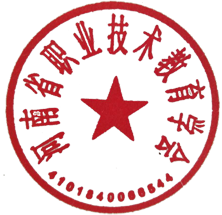 2020年10月15日关于缴纳2019年度会费的通知